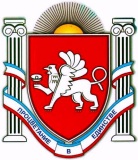 РЕСПУБЛИКА  КРЫМНИЖНЕГОРСКИЙ  РАЙОНАДМИНИСТРАЦИЯ  НОВОГРИГОРЬЕВСКОГО СЕЛЬСКОГО ПОСЕЛЕНИЯНИЖНЕГОРСКОГО РАЙОНА РЕСПУБЛИКИ КРЫМПОСТАНОВЛЕНИЕ20 ноября 2020 г.		№301.2С.Новогригорьевкавнесении изменений в План мероприятий по реализации на территории муниципального образования Новогригорьевское сельское поселение Нижнегорского района Республики Крым в 2020-2021 годах  Стратегии государственной национальной  политики Российской Федерации на период до 2025 года», утвержденный постановлением № 14.2 от 21.01.2020 г. соответствии с Федеральными законами от 06.10.2003 № 131-Ф3 «Об общих принципах организации местного самоуправления в Российской Федерации» (с изменениями, внесенными Федеральным законом от 22.10.2013 № 284-ФЗ), от 25.07.2002 № 114-ФЗ «О противодействии экстремистской деятельности», от 06.03.2006 № 35-ФЗ «О противодействии терроризму», Указом Президента РФ от 29.05.2020 №344 «Об утверждении Стратегии противодействия экстремизму в Российской Федерации до 2025 года», руководствуясь Уставом муниципального образования Новогригорьевское сельское поселение Нижнегорского района Республики Крым, учитывая предложение прокуратуры Нижнегорского района в порядке ст.9 Федерального закона «О прокуратуре Российской Федерации»от 18.11.2020 №2401-20,  администрация Новогригорьевского сельского поселения ПОСТАНОВЛЯЕТ:1.Внести изменения в постановление администрации Новогригорьевского сельского поселения Нижнегорского района Республики Крым №14.2 от 21.01.2020 года «Об утверждении Плана мероприятий по реализации на территории  муниципального образования Новогригорьевское сельское поселение Нижнегорского района Республики Крым в 2020 – 2021 годах Стратегии государственной национальной политики Российской Федерации на период до 2025 года»:1.1.Изложить название постановления в следующей редакции;«Об утверждении Плана мероприятий по реализации Стратегии противодействия экстремизму в Российской Федерации до 2025 года на территории Новогригорьевского сельского поселения Нижнегорского района Республики Крым»1.2.Изложить приложение к постановлению в новой редакции (Приложение прилагается).2. Настоящее постановление разместить для обнародования на официальном сайте администрации Новогригорьевского сельского поселения в сети «Интернет» , а также на информационном стенде Новогригорьевского сельского поселения по адресу: Республика Крым, Нижнегорский район, с.Новогригорьевка, ул.Мичурина, 59.3. Контроль за исполнением настоящего постановления оставляю за собой.Председатель Новогригорьевского сельского совета-глава администрацииНовогригорьевского сельского поселения 		           	 А..М.Данилин      Приложение К постановлению  администрации Новогригорьевскогосельского поселения Нижнегорского районаРеспублики Крым от 20.11.2020 г. №301.1План мероприятий по реализации Стратегии противодействия экстремизму в Российской Федерации до 2025 года на территории Новогригорьевского сельского поселения Нижнегорского района Республики Крым№Наименование мероприятияСрокОтветственныеп/пНаименование мероприятияисполненияисполнителип/писполненияисполнители1234I. В сфере правоохранительной деятельностиI. В сфере правоохранительной деятельностиI. В сфере правоохранительной деятельности1.Обеспечение безопасности граждан ипо мереАдминистрация Новогригорьевскогоподдержание общественного порядка внеобходимостисельского поселения;местах проведения собраний, митингов,участковый уполномоченный (подемонстраций, шествий и других публичныхсогласованию);мероприятий.II. В сфере государственной национальной политикиII. В сфере государственной национальной политикиII. В сфере государственной национальной политики1.Проведение мониторинга состоянияпостоянноАдминистрация Новогригорьевскогомежнациональных (межэтнических) исельского поселения;межконфессиональных отношений,участковый уполномоченныйсоциально-политической ситуации и(по согласованию).раннего предупреждения межнациональныхконфликтов на территории сельскогопоселения в целях выявления причин иусловий экстремистских проявлений и2.Взаимодействие с правоохранительнымипостоянноАдминистрация Новогригорьевскогоорганами, представителями национальныхсельского поселения; участковыйобщественных объединений, этническихуполномоченный (подиаспор, религиозных организаций с цельюсогласованию)получения информации об экстремистскихпроявлениях и выявления предконфликтныхситуаций2.В сфере государственной миграционной политикиВ сфере государственной миграционной политикиВ сфере государственной миграционной политики2.1.Оказание помощи в проведениипостоянноГлава Новогригорьевского сельскогокомплексных оперативно-профилактическихпоселения;мероприятий по противодействиюучастковый уполномоченныйнелегальной миграции, в том числе по(по согласованию)проверке законности пребывания натерритории сельского поселения иосуществления трудовой деятельностииностранными гражданами и лиц безгражданства, а также соблюдениятребований миграционногозаконодательства по привлечению и2.2.Оказание помощи в проведении работы попостоянноГлава Новогригорьевского сельскогоразъяснению работодателям и иностраннымпоселения;гражданам порядка осуществления трудовойучастковый уполномоченныйдеятельности на территории сельского(по согласованию)поселения2.3.Оказание помощи и организация проведенияпостоянноГлава Новогригорьевского сельскогомероприятий по трудоустройствупоселения;вынужденных мигрантов (получившихучастковый уполномоченныйстатус временного убежища), прибывающих(по согласованию)на территорию сельского поселения всоставе организованных групп (принеобходимости)2.4.Участие в семинарах, «круглых столах» ипостоянноГлава Новогригорьевского сельскогодругих мероприятиях по вопросам миграциипоселенияс участием представителейтерриториального органа Федеральноймиграционной службы РоссийскойФедерации, межрайонной прокуратуры,администрации района, по проблемамрегулирования миграционных процессов;по проблемам регулирования социально-трудовых отношений с безработнымместным населением и с иностраннымиработниками;2.5.Проведение спортивных и культурно-постоянноАдминистрация Новогригорьевскогомассовых мероприятий с участиемсельского поселения;  директорпредставителей национально-культурныхДК, (по согласованию), директоробъединений, способствующихМБОУ «Новогригорьевская СОШ-ДС»формированию дружеской атмосферы в(по согласованию)сфере межнациональных взаимоотношений3.В сфере государственной информационной политикиВ сфере государственной информационной политикиВ сфере государственной информационной политики3.1.Информационное сопровождениепостоянноАдминистрация Новогригорьевскогодеятельности администрации сельскогосельского поселенияпоселения.3.2.Размещение в средствах массовойпостоянноАдминистрация Новогригорьевскогоинформации, в информационно-сельского поселениятелекоммуникационных сетях, включая сеть«Интернет», материалов, направленных наформирование в обществе нетерпимогоотношения к распространению экстремизма4.В сфере образования и государственной молодежной политикиВ сфере образования и государственной молодежной политикиВ сфере образования и государственной молодежной политики4.1.Проведение тематических занятий впостоянноДиректор МБОУ «Новогригорьевская СОШ-ДСобразовательных учреждениях по (по согласованию),образовательных учреждениях поЗав. библиотекой (повоспитанию патриотизма, культуры мирногоЗав. библиотекой (повоспитанию патриотизма, культуры мирногосогласованию)поведения, межнациональной исогласованию)поведения, межнациональной имежконфессиональной дружбы, пообучению навыкам бесконфликтногообщения, а также умению отстаиватьсобственное мнение, противостоятьсоциально опасному поведению, в том числевовлечению в экстремистскую деятельность4.2.Оказание помощи образовательнымежегодноАдминистрация Новогригорьевскогоучреждениям в организации и обеспечениисельского поселенияохвата всеми формами отдыха,оздоровления и занятости детей, подросткови молодёжи в течение года5.В сфере государственной культурной политикиВ сфере государственной культурной политикиВ сфере государственной культурной политики5.1.Проведение тематических мероприятий,ежегодноГлава Новогригорьевского сельскоголекций, семинаров, круглых столов,поселения;направленных на предупреждение,Директор ДК (по согласованию),предотвращение негативных явлений вдиректор МБОУ «Новогригорьевская СОШ-ДС»обществе, профилактику экстремизма и (по согласованию),гармонизацию межнациональныхзаведующая библиотекой (поотношенийсогласованию)5.2.Организация и проведение мероприятий,постоянноАдминистрация Новогригорьевскогонаправленных на профилактикусельского поселенияэкстремизма, в образовательныхДиректор ДК (по согласованию),экстремизма, в образовательныхдиректор МБОУ «Новогригорьевская СОШ-ДСучреждениях сельского поселения, в СДК,директор МБОУ «Новогригорьевская СОШ-ДСучреждениях сельского поселения, в СДК,» (по согласованию), зав.сельских библиотеках» (по согласованию), зав.сельских библиотекахбиблиотекой (по согласованию)библиотекой (по согласованию)6.Организационные мероприятияОрганизационные мероприятияОрганизационные мероприятия6.1.Подготовка на рассмотрение вопросов впо отдельнымГлава Новогригорьевского сельскогосфере профилактики возникновенияпланампоселения;конфликтов на межнациональной почве,противодействия экстремизму на заседанияхНовогригорьевского сельского совета